							Al Dirigente Scolastico							I.C.S. “Padre Pino Puglisi”								BUCCINASCO (MI)Oggetto: Domanda Interdizione dal Lavoro per gravi complicanze della gestazioneLa sottoscritta _________________________________ nata a ____________________Il _________________ in servizio presso questo Istituto in qualità di  Personale DOCENTE -  Personale ATA , a tempo  Determinato -  Indeterminato,COMUNICAAlla S.V. di intende usufruire dell’interdizione dal lavoro per gravi complicanze delle gestazione prevista dall’art. 17, comma 2, del D.Lgs 26/03/2001 n. 151, a decorrere dal _____________A tal fine allega:Copia del certificato medico di gravidanza;Copia del certificato medico attestante le gravi complicanze della gestazione e il periodo di astensione dal lavoro;Copia dell’Istanza prodotta all’Ispettorato del Lavoro;Copia della ricevuta di tale istanza rilasciata dall’Ispettorato del lavoro con riserva di esibire, non appena possibile, il relativo provvedimento dell’Ispettorato medesimo.Buccinasco, ______________								In fede							____________________________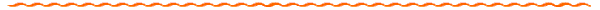 Ministero dell’istruzione, dell’università e della ricerca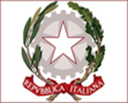 ISTITUTO COMPRENSIVO “Padre Pino Puglisi”Via Tiziano,9 – 20090 Buccinasco (Milano)Prot. n. _____________   del _____________Visto,	IL DIRIGENTE SCOLASTICO	Dott.ssa Antonella Lacapra